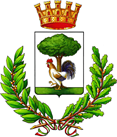 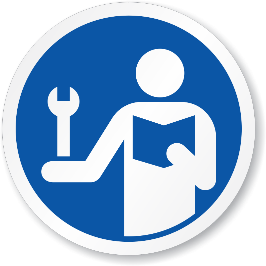 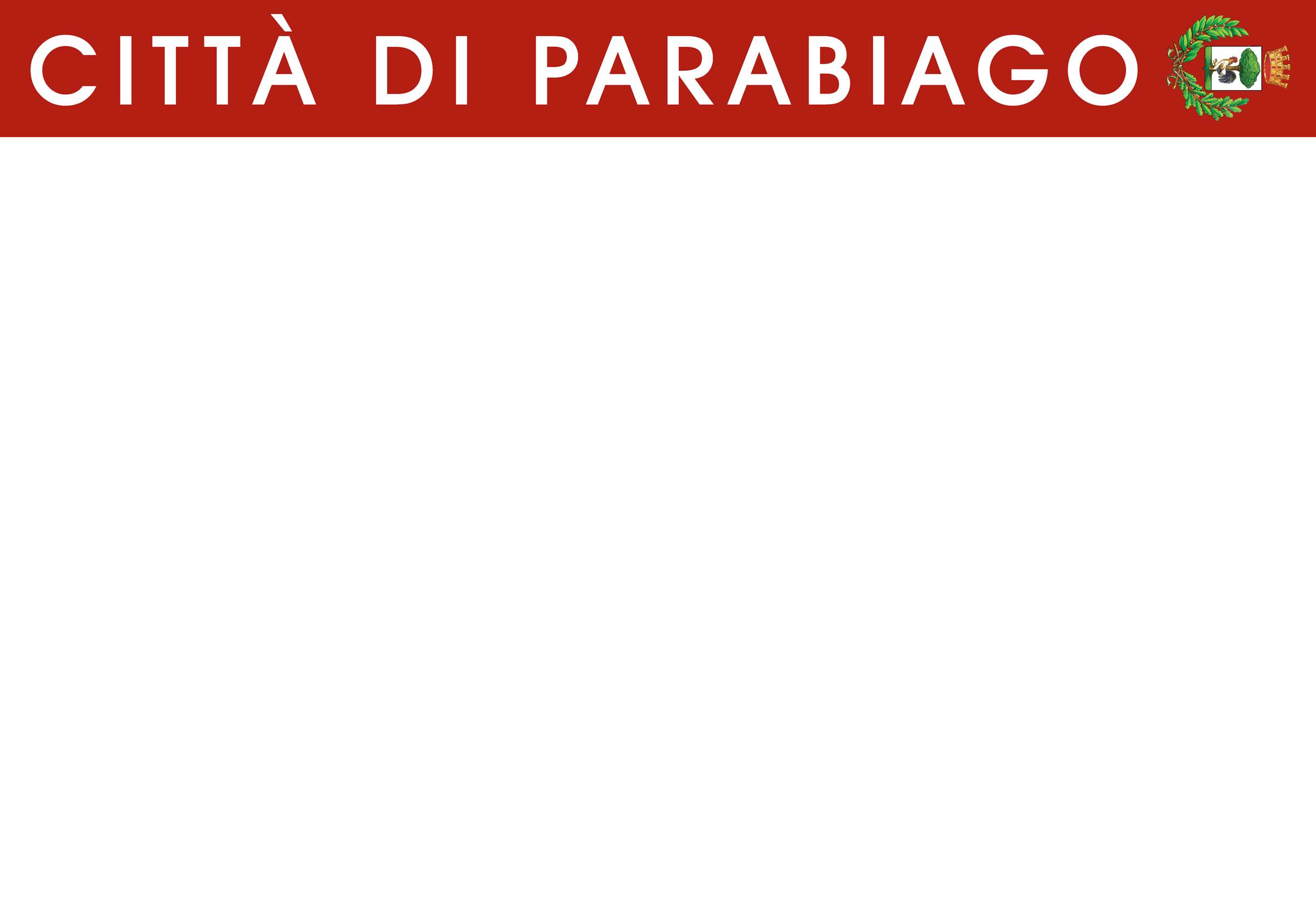 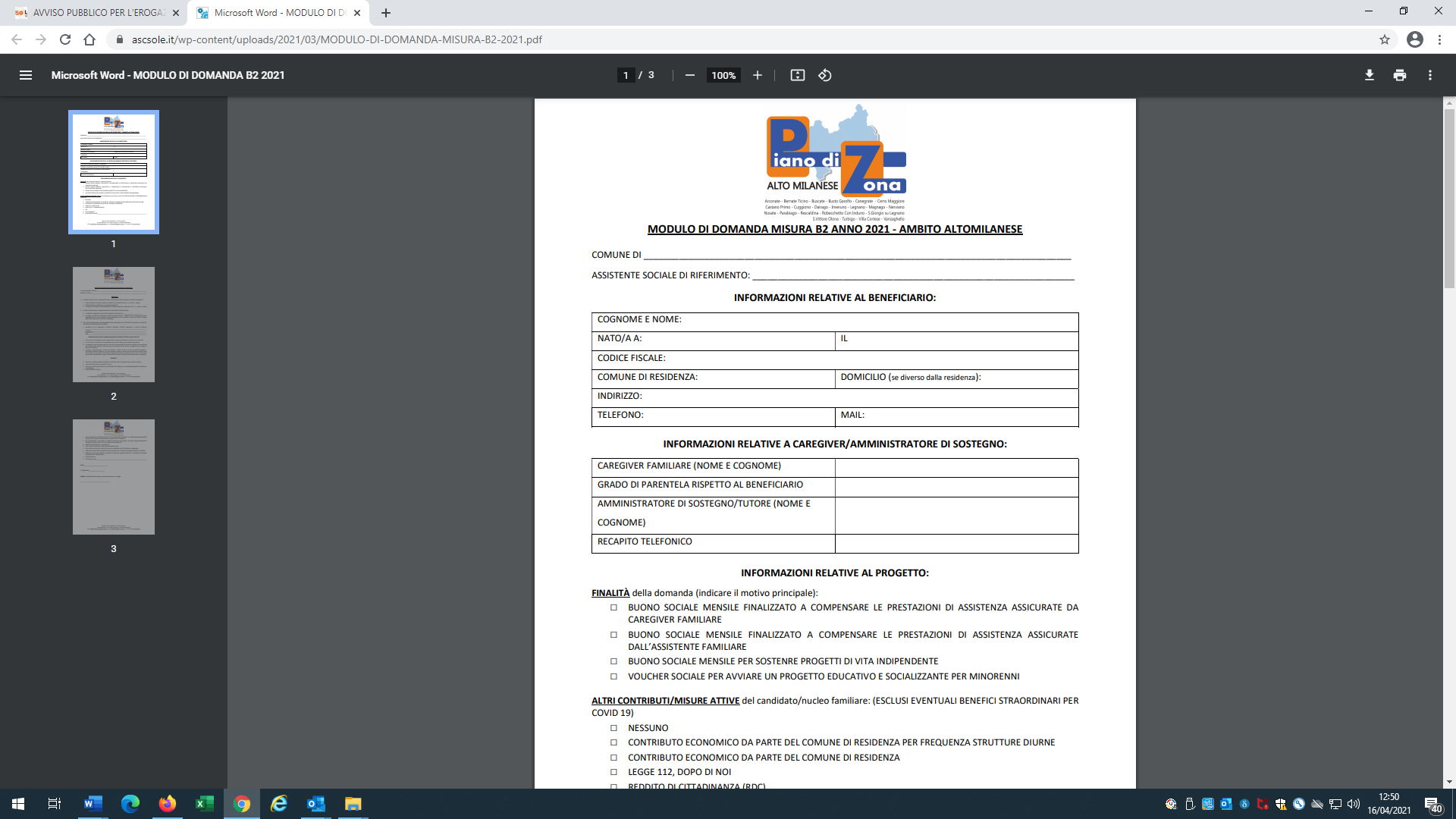 CHE COS'È?È una misura volta a sostenere nuclei familiari in locazione sul libero mercato (compreso canone concordato) o in alloggi definiti servizi abitativi sociali, in disagio economico o in condizione di particolare vulnerabilità.Tale Misura permette di beneficiare di un contributo pari a 4 mensilità di canone di affitto e comunque non oltre l’importo di € 1.500 ad alloggio/contratto.Il contributo è erogato direttamente al proprietario della locazione a copertura dei canoni di locazione non versati o da versare.DESTINATARINuclei familiari residenti in uno dei seguenti Comuni dell’Ambito territoriale Alto Milanese:Ex ambito Legnanese: Busto Garolfo, Canegrate, Cerro Maggiore, Dairago, Legnano, Nerviano, Parabiago, Rescaldina, San Giorgio su Legnano, San Vittore Olona, Villa Cortese.Ex ambito Castanese: Arconate, Bernate Ticino, Buscate, Castano Primo, Cuggiono, Inveruno, Magnago, Nosate, Robecchetto con Induno, Turbigo e Vanzaghello.COME SI PRESENTA LA DOMANDA?La domanda con i relativi allegati dovrà essere presentata dall’intestatario del contratto esclusivamente on-line collegandosi al seguente sito: https://www.ascsole.it/2021/04/20/avviso-pubblico-finalizzato-al-mantenimento-dellalloggio-in-locazione-anche-a-seguito-delle-difficolta-economiche-derivanti-dallemergenza-sanitaria-covid-19-secondo-avviso/Prima di inserire la domanda è necessario registrarsi sul portale ISTANZE ON LINE presente sul sito sopra indicato.QUALI SONO I REQUISITI PER PARTECIPARE?non essere sottoposti a procedure di rilascio dell’abitazione;non essere proprietari di alloggio adeguato in Regione Lombardia;ISEE massimo fino a € 26.000,00;la residenza continuativa da almeno 1 anno nell’alloggio in locazione oggetto di contributo, a partire dalla data di presentazione della domanda;Costituisce criterio preferenziale per la concessione del contributo il verificarsi di una o più condizioni collegate alla crisi dell’emergenza sanitaria 2020-2021, qui elencate a titolo esemplificativo: • perdita del posto di lavoro • consistente riduzione dell’orario di lavoro• mancato rinnovo dei contratti a termine• cessazione di attività libero-professionali• malattia grave, decesso di un componente del nucleo familiareSi precisa che questa MISURA è compatibile con il reddito o la pensione di   cittadinanza. ATTENZIONE: Coloro che abbiano già beneficiato dei contributi “Misura unica covid” nella precedente edizione, possono presentare domanda, ma in fase di redazione delle graduatorie avranno priorità i cittadini che non hanno mai beneficiato di tali contributi.QUALI DOCUMENTI SERVONO PER FARE LA DOMANDA?Documento di identità valido e codice fiscalecopia delle ultime 4 ricevute di pagamento dell’affitto;ISEE in corso di validità;Copia contratto di locazione regolarmente registrato con ricevuta di registrazione da parte dell’Agenzia delle Entrate;Documentazione valida ai fini di legge comprovante almeno una delle condizioni collegate alla crisi dell’emergenza sanitaria 2020Documento di soggiorno in corso di validità (per i cittadini extra UE) oppure se scaduto la ricevuta della richiesta di rinnovoREDAZIONE DELLE GRADUATORIEIn seguito alla chiusura del bando, l’Ufficio di Piano Alto Milanese procederà alla redazione della graduatoria secondo i seguenti criteri:- priorità ai cittadini che non hanno beneficiato del contributo Misura unica      covid nell’anno 2020      - data di protocollazione della domanda      - riconoscimento di una ulteriore priorità legata all’emergenza COVID -19.Qualora in seguito alla chiusura dell’avviso e all’istruttoria delle domande i fondi non venissero esauriti, l’Ambito procederà alla riapertura dell’Avviso con modalità a sportello.PER INFORMAZIONI RELATIVE ALLA COMPILAZIONE DELLA DOMANDA RIVOLGERSI ALL’UFFICIO DI PIANO ALTO MILANESE:Telefonicamente:Referenti Ufficio di Piano: Anna Ciammaricone: 0331877298                                     Jessica Ditroia: 03311816357 Mediante E-Mail:ufficiodipiano@pianodizona-altomilanese.it COSA:AVVISO PUBBLICO FINALIZZATO AL MANTENIMENTO DELL’ALLOGGIO IN LOCAZIONE ANCHE A SEGUITO DELLE DIFFICOLTA’ ECONOMICHE DERIVANTI DALL’EMERGENZA SANITARIA COVID-19.SECONDO AVVISO. RIFERIMENTO:DGR XI/3664 DEL 13/10/2020QUANDO:DAL 30 APRILE 2021 FINO AL 31 MAGGIO 2021COME:La domanda si presenta esclusivamente on-line collegandosi alla pagina web dedicata, previa registrazione sul portale ISTANZE ON LINE presente sul sito www.ascsole.it e www.aziendacastano.it